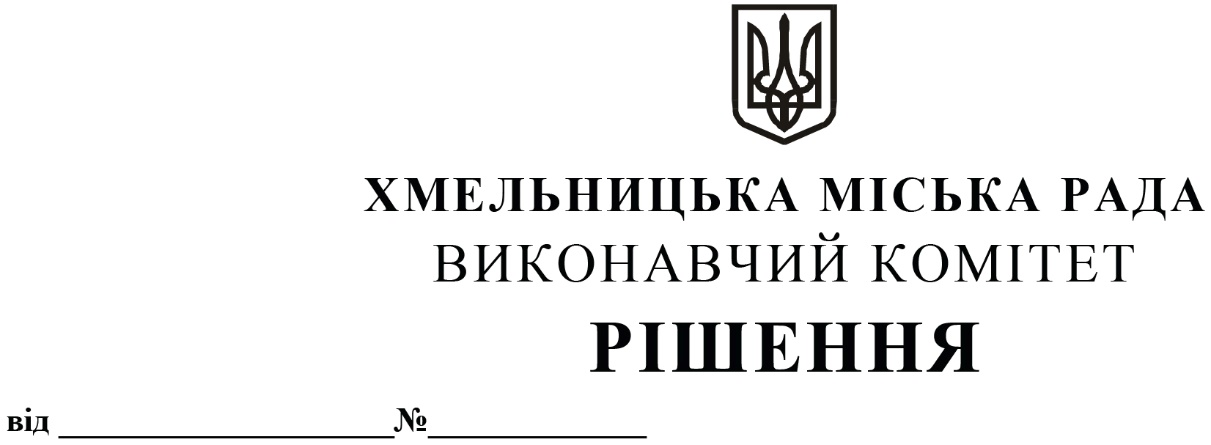 Про внесення змін до рішення виконавчого комітету від 14.04.2011 року № 379 Розглянувши клопотання Департаменту освіти та науки Хмельницької міської ради, відповідно до рішення п’ятої сесії Хмельницької міської ради від 30.03.2011 року № 67 «Про затвердження Положення про надання матеріальної допомоги студентам пільгових категорій для навчання у закладах вищої освіти України усіх форм власності» із змінами, керуючись Законом України «Про місцеве самоврядування в Україні», виконавчий комітет міської радиВИРІШИВ:1. Внести зміни до рішення виконавчого комітету ради від 14.04.2011 року № 379                                    «Про затвердження складу комісії по визначенню студентів пільгових категорій для надання їм матеріальної допомоги для навчання у закладах вищої освіти України усіх форм власності», виклавши додаток у новій редакції, що додається.2. Контроль за виконанням рішення покласти на заступника міського голови М. Кривака, Департамент освіти та науки Хмельницької міської ради.                                                                                                    Додаток до рішення виконавчого комітету від «28»01.2021 року  № 50СКЛАДкомісії по визначенню студентів пільгових категорій для надання їм матеріальноїдопомоги для навчання у закладах вищої освіти України усіх форм власностіКеруючий справами виконавчого комітету                                                             Ю. САБІЙВ.о. директора  Департаменту освіти та науки                                                        Н. БАЛАБУСТМіський голова                                                                                    О. СИМЧИШИНГолова комісії:КРИВАК Михайло Михайлович– заступник міського голови.Заступник голови комісії:БАЛАБУСТ Надія Юріївна– заступник директора Департаменту освіти та науки Хмельницької міської ради з економічних питань.Відповідальний секретар комісії:НАГОРНА Віталіна Володимирівна– начальник відділу науки та педагогічних кадрів Департаменту освіти та науки Хмельницької міської ради.Члени комісії:ВІХТЮК Оксана ВасилівнаВОЙТАЛЮК Алла Анатоліївна– директор Хмельницького колегіуму імені    Володимира Козубняка;– директор Хмельницького навчально-виховного комплексу № 31 «дошкільний навчальний заклад - загальноосвітній навчальний заклад І ступеня», депутат Хмельницької міської ради (за згодою);БОБРОВНІКОВА Людмила Володимирівна– заступник начальника відділу з питань обслуговування осіб з інвалідністю, ветеранів війни та праці управління праці та соціального захисту населення Хмельницької  міської ради;КІЯЩУК Алла Йосипівна КОНОРЕВА Олена Володимирівна– директор Хмельницького ліцею № 15  імені Олександра Співачука;– головний економіст бюджетного відділу фінансового управління Хмельницької міської ради;РАТУШНЯК Святослав ПетровичПТАЩУК Сергій Миколайович– директор Хмельницької гімназії № 1 імені Володимира Красицького;– начальник фінансово-економічного відділу – головний бухгалтер Департаменту освіти та науки Хмельницької міської ради;ЯРОВА Анастасія Вікторівна– депутат Хмельницької міської ради                         (за згодою).